Информация о подборе и подготовке граждан, выразивших желание стать опекунами или попечителями несовершеннолетних граждан либо принять детей, оставшихся без попечения родителей, в семью на воспитание за январь 2016 года.Директор Служба сопровождения Исп.: 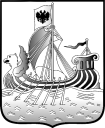 ДЕПАРТАМЕНТ ПО ТРУДУ И СОЦИАЛЬНОЙ ЗАЩИТЕ НАСЕЛЕНИЯРесурсный центр№Ф.И.О. адрес, телефон, дата обращенияФорма устройства детейФорма устройства детейФорма устройства детейФорма устройства детейОказанные услуги гражданамОказанные услуги гражданамОказанные услуги гражданамОказанные услуги гражданамОказанные услуги гражданамРезультат работы с кандидатомРезультат работы с кандидатомРезультат работы с кандидатом№Ф.И.О. адрес, телефон, дата обращенияУсыновлениеОпекапопечительствоПриемная семьяВременное пребываниеКонсультацииДиагностическоеобследованиеОказаниепомощи в сборедокументовОбучение (в текущеммесяце)ПодготовкаЗаключения(положительное,отрицательное,не принято)Подобран ребенокф.и.о., учреждениеРебенок передан в семью(дата приказа)Отказались (с указанием причины)1.1231